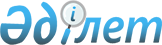 Аудандық мәслихаттың 2010 жылғы 23 желтоқсандағы "2011-2013 жылдарға арналған аудандық бюджет туралы" N 28/276 шешіміне өзгерістер мен толықтыру енгізу туралы
					
			Күшін жойған
			
			
		
					Қарағанды облысы Қарқаралы ауданы мәслихатының XXXVII сессиясының 2011 жылғы 12 тамыздағы N 37/364 шешімі. Қарағанды облысы Қарқаралы ауданының Әділет басқармасында 2011 жылғы 27 тамызда N 8-13-103 тіркелді. Шешім қабылданған мерзімінің өтуіне байланысты өзінің қолданылуын тоқтатады (Қарқаралы аудандық мәслихатының 2016 жылғы 3 наурыздағы № 51 хаты)      Ескерту. Шешім қабылданған мерзімінің өтуіне байланысты өзінің қолданылуын тоқтатады (Қарағанды облысы Қарқаралы аудандық мәслихатының 03.03.2016 № 51 хаты).

      Қазақстан Республикасының 2008 жылғы 4 желтоқсандағы Бюджет кодексіне, Қазақстан Республикасының 2001 жылғы 23 қаңтардағы "Қазақстан Республикасындағы жергілікті мемлекеттік басқару және өзін-өзі басқару туралы" Заңына сәйкес, аудандық мәслихат ШЕШІМ ЕТТІ:

      1. Қарқаралы аудандық мәслихаттың 2010 жылғы 23 желтоқсандағы "2011-2013 жылдарға арналған аудандық бюджет туралы" N 28/276 шешіміне (нормативтік құқықтық актілердің мемлекеттік тіркеу Тізіліміне - N 8-13-92 болып тіркелген, "Қарқаралы" газетінің 2010 жылғы 25 желтоқсандағы N 103-104 (10915) сандарында жарияланған), Қарқаралы аудандық мәслихаттың 2011 жылғы 29 наурыздағы "Аудандық мәслихаттың 2010 жылғы 23 желтоқсандағы "2011-2013 жылдарға арналған аудандық бюджет туралы" N 28/276 шешіміне өзгерістер мен толықтырулар енгізу туралы" N 32/320 шешімімен (нормативтік құқықтық актілердің мемлекеттік тіркеу Тізіліміне - N 8-13-97 болып тіркелген, "Қарқаралы" газетінің 2011 жылғы 16 сәуірдегі N 29-30 (10945) сандарында жарияланған), Қарқаралы аудандық мәслихаттың 2011 жылғы 29 маусымдағы "Аудандық мәслихаттың 2010 жылғы 23 желтоқсандағы "2011-2013 жылдарға арналған аудандық бюджет туралы" N 28/276 шешіміне өзгерістер енгізу туралы" N 36/358 шешімімен (нормативтік құқықтық актілердің мемлекеттік тіркеу Тізіліміне - N 8-13-101 болып тіркелген, "Қарқаралы" газетінің 2011 жылғы 16 шілдедегі N 55-56 (10971) сандарында жарияланған) өзгерістер мен толықтырулар енгізілген, келесі өзгерістер мен толықтыру енгізілсін:

      1) 1 тармақтың:

      1) тармақшада:

      "3506353" сандары "3505636" сандарына ауыстырылсын;

      "3107677" сандары "3106960" сандарына ауыстырылсын;

      2) тармақшада:

      "3544783" сандары "3544066" сандарына ауыстырылсын;

      2) 14-1 тармағымен келесі мазмұнда толықтырылсын:

      "14-1. 2011 жылға арналған аудандық бюджет шығыстарының құрамында, ауданішілік қоғамдық жолаушылар тасымалдарын ұйымдастыруға 237 мың теңге сомасында, облыстық бюджеттен ағымдағы нысаналы трансферттер ескерілсін.";

      3) 18 тармақта:

      "46000" сандары "45046" сандарына ауыстырылсын;

      4) көрсетілген шешімнің 1, 4, 6 қосымшалары осы шешімнің 1, 2, 3 қосымшаларына сәйкес жаңа редакцияда мазмұндалсын.

      2. Осы шешім 2011 жылдың 1 қаңтарынан бастап қолданысқа енеді.

 2011 жылға арналған аудандық бюджет 2011 жылға арналған нысаналы трансферттер мен кредиттер Қала, кент, селолық (ауылдық) округтердің 2011 жылға арналған бюджеттік бағдарламалары      

      кестенің жалғасы

      

      кестенің жалғасы

      

      кестенің жалғасы

      

      кестенің жалғасы


					© 2012. Қазақстан Республикасы Әділет министрлігінің «Қазақстан Республикасының Заңнама және құқықтық ақпарат институты» ШЖҚ РМК
				37 - сессия төрағасы:

Е. Ахметчин

Аудандық мәслихат хатшысы:

О. Жүкібаев

2011 жылғы 12 тамыздағы N 37/364
Қарқаралы аудандық
Мәслихатының шешіміне
1 қосымша
2010 жылғы 23 желтоқсандағы N 28/276
Қарқаралы аудандық
мәслихатының шешіміне
1 қосымшаСанаты

Санаты

Санаты

Санаты

Сомасы (мың теңге)

Сыныбы

Сыныбы

Сыныбы

Сомасы (мың теңге)

Ішкі сыныбы

Ішкі сыныбы

Сомасы (мың теңге)

Атауы

Сомасы (мың теңге)

1

2

3

4

5

I. Кiрiстер

3505636

01

Салықтық түсiмдер

392568

1

Табыс салығы

122048

2

Жеке табыс салығы

122048

3

Әлеуметтiк салық

141034

1

Әлеуметтiк салық

141034

4

Меншiкке салынатын салықтар

90851

1

Мүлiкке салынатын салықтар

57681

3

Жер салығы

5053

4

Көлiк құралдарына салынатын салық

22553

5

Бiрыңғай жер салығы

5564

5

Тауарларға, жұмыстарға және қызметтерге салынатын iшкi салықтар

35875

2

Акциздер

1993

3

Табиғи және басқа да ресурстарды пайдаланғаны үшін түсетiн түсiмдер

31224

4

Кәсiпкерлiк және кәсiби қызметті жүргізгені үшін алынатын алымдар

2658

8

Заңдық мәнді іс-әрекеттерді жасағаны және (немесе) оған уәкілеттігі бар мемлекеттік органдар немесе лауазымды адамдар құжаттар бергені үшін алынатын міндетті төлемдер

2760

1

Мемлекеттiк баж

2760

02

Салықтық емес түсiмдер

2670

1

Мемлекеттік меншіктен түсетін кірістер

2087

5

Мемлекет меншігіндегі мүлікті жалға беруден түсетін кірістер

2087

6

Басқа да салықтық емес түсімдер

583

1

Басқа да салықтық емес түсімдер

583

03

Негiзгі капиталды сатудан түсетiн түсімдер

3438

3

Жердi және материалдық емес активтердi сату

3438

1

Жердi сату

3438

04

Трансферттердің түсімдері

3106960

2

Мемлекеттiк басқарудың жоғары тұрған органдарынан түсетін трансферттер

3106960

2

Облыстық бюджеттен түсетiн трансферттер

3106960

Функционалдық топ

Функционалдық топ

Функционалдық топ

Функционалдық топ

Функционалдық топ

Сомасы (мың теңге)

Кіші функция

Кіші функция

Кіші функция

Кіші функция

Сомасы (мың теңге)

Бюджеттік бағдарламалардың әкімшісі

Бюджеттік бағдарламалардың әкімшісі

Бюджеттік бағдарламалардың әкімшісі

Сомасы (мың теңге)

Бағдарлама

Бағдарлама

Сомасы (мың теңге)

Атауы

Сомасы (мың теңге)

1

2

3

4

5

6

II. Шығындар

3544066

01

Жалпы сипаттағы мемлекеттiк қызметтер

415201

1

Мемлекеттiк басқарудың жалпы функцияларын орындайтын өкiлдi, атқарушы және басқа органдар

375023

112

Аудан (облыстық маңызы бар қала) мәслихатының аппараты

16166

001

Аудан (облыстық маңызы бар қала) мәслихатының қызметін қамтамасыз ету жөніндегі қызметтер

16031

003

Мемлекеттік органдардың күрделі шығыстары

135

122

Аудан (облыстық маңызы бар қала) әкімінің аппараты

81929

001

Аудан (облыстық маңызы бар қала) әкімінің қызметін қамтамасыз ету жөніндегі қызметтер

80217

003

Мемлекеттік органдардың күрделі шығыстары

1712

123

Қаладағы аудан, аудандық маңызы бар қала, кент, ауыл (село), ауылдық (селолық) округ әкімінің аппараты

276928

001

Қаладағы аудан, аудандық маңызы бар қаланың, кент, ауыл (село), ауылдық (селолық) округ әкімінің қызметін қамтамасыз ету жөніндегі

272940

022

Мемлекеттік органдардың күрделі шығыстары

3988

2

Қаржылық қызмет

20117

452

Ауданның (облыстық маңызы бар қаланың) қаржы бөлімі

20117

001

Аудандық бюджетті орындау және коммуналдық меншікті (облыстық маңызы бар қала) саласындағы мемлекеттік саясатты іске асыру жөніндегі қызметтер

17199

003

Салық салу мақсатында мүлікті бағалауды жүргізу

312

011

Коммуналдық меншікке түскен мүлікті есепке алу, сақтау, бағалау және сату

2042

018

Мемлекеттік органдардың күрделі шығыстары

564

5

Жоспарлау және статистикалық қызмет

20061

453

Ауданның (облыстық маңызы бар қаланың) экономика және бюджеттік жоспарлау бөлімі

20061

001

Экономикалық саясатты, мемлекеттік жоспарлау жүйесін қалыптастыру және дамыту және ауданды (облыстық маңызы бар қаланы) басқару саласындағы мемлекеттік саясатты іске асыру жөніндегі қызметтер

19731

004

Мемлекеттік органдардың күрделі шығыстары

330

02

Қорғаныс

6235

1

Әскери мұқтаждар

4735

122

Аудан (облыстық маңызы бар қала) әкімінің аппараты

4735

005

Жалпыға бірдей әскери міндетті атқару шеңберіндегі іс-шаралар

4735

2

Төтенше жағдайлар жөнiндегi жұмыстарды ұйымдастыру

1500

122

Аудан (облыстық маңызы бар қала) әкімінің аппараты

1500

007

Аудандық (қалалық) ауқымдағы дала өрттерінің, сондай-ақ мемлекеттік өртке қарсы қызмет органдары құрылмаған елдi мекендерде өрттердің алдын алу және оларды сөндіру жөніндегі іс-шаралар

1500

04

Бiлiм беру

2011971

1

Мектепке дейiнгi тәрбие және оқыту

91098

471

Ауданның (облыстық маңызы бар қаланың) білім, дене шынықтыру және спорт бөлімі

91098

003

Мектепке дейінгі тәрбие ұйымдарының қызметін қамтамасыз ету

76218

025

Мектеп мұғалімдеріне және мектепке дейінгі ұйымдардың тәрбиешілеріне біліктілік санаты үшін қосымша ақы көлемін ұлғайту

14880

2

Бастауыш, негізгі орта және жалпы орта білім беру

1890124

123

Қаладағы аудан, аудандық маңызы бар қала, кент, ауыл (село), ауылдық (селолық) округ әкімінің аппараты

2564

005

Ауылдық (селолық) жерлерде балаларды мектепке дейін тегін алып баруды және кері алып келуді ұйымдастыру

2564

471

Ауданның (облыстық маңызы бар қаланың) білім, дене шынықтыру және спорт бөлімі

1887560

004

Жалпы білім беру

1825458

005

Балалар мен жеткіншектерге қосымша білім беру

62102

9

Бiлiм беру саласындағы өзге де қызметтер

30749

471

Ауданның (облыстық маңызы бар қаланың) білім, дене шынықтыру және спорт бөлімі

30749

009

Ауданның (облыстық маңызы бар қаланың) мемлекеттік білім беру мекемелер үшін оқулықтар мен оқу-әдiстемелiк кешендерді сатып алу және жеткізу

15534

010

Аудандық (қалалық) ауқымдағы мектеп олимпиадаларын және мектептен тыс іс-шараларды өткiзу

246

020

Жетім баланы (жетім балаларды) және ата-аналарының қамқорынсыз қалған баланы (балаларды) күтіп-ұстауға асыраушыларына ай сайынғы ақшалай қаражат төлемдері

14969

05

Денсаулық сақтау

2160

2

Халықтың денсаулығын қорғау

2160

471

Ауданның (облыстық маңызы бар қаланың) білім, дене шынықтыру және спорт бөлімі

2160

024

Қазақстан Республикасы Денсаулық сақтау саласын дамытудың 2011-2015 жылдарға арналған "Саламатты Қазақстан" мемлекеттік бағдарламасы шеңберінде іс-шаралар өткізу"

2160

06

Әлеуметтiк көмек және әлеуметтiк қамсыздандыру

196668

2

Әлеуметтiк көмек

167068

451

Ауданның (облыстық маңызы бар қаланың) жұмыспен қамту және әлеуметтік бағдарламалар бөлімі

167068

002

Еңбекпен қамту бағдарламасы

20190

005

Мемлекеттік атаулы әлеуметтік көмек

26764

006

Тұрғын үй көмегі

4200

007

Жергілікті өкілетті органдардың шешімі бойынша мұқтаж азаматтардың жекелеген топтарына әлеуметтік көмек

7734

010

Үйден тәрбиеленіп оқытылатын мүгедек балаларды материалдық қамтамасыз ету

624

014

Мұқтаж азаматтарға үйде әлеуметтiк көмек көрсету

44440

016

18 жасқа дейінгі балаларға мемлекеттік жәрдемақылар

35562

017

Мүгедектерді оңалту жеке бағдарламасына сәйкес, мұқтаж мүгедектерді міндетті гигиеналық құралдарымен қамтамасыз етуге және ымдау тілі мамандарының, жеке көмекшілердің қызмет көрсету

20254

023

Жұмыспен қамту орталықтарының қызметін қамтамасыз ету

7300

9

Әлеуметтiк көмек және әлеуметтiк қамтамасыз ету салаларындағы өзге де қызметтер

29600

451

Ауданның (облыстық маңызы бар қаланың) жұмыспен қамту және әлеуметтік бағдарламалар бөлімі

29600

001

Жергілікті деңгейде халық үшін әлеуметтік бағдарламаларды жұмыспен қамтуды қамтамасыз етуді іске асыру саласындағы мемлекеттік саясатты іске асыру жөніндегі қызметтер

28490

011

Жәрдемақыларды және басқа да әлеуметтік төлемдерді есептеу, төлеу мен жеткізу бойынша қызметтерге ақы төлеу

989

021

Мемлекеттік органдардың күрделі шығыстары

121

07

Тұрғын үй-коммуналдық шаруашылық

359240

1

Тұрғын үй шаруашылығы

246569

472

Ауданның (облыстық маңызы бар қаланың) құрылыс, сәулет және қала құрылысы бөлімі

246569

003

Мемлекеттік коммуналдық тұрғын үй қорының тұрғын үй құрылысы және (немесе) сатып алу

168930

004

Инженерлік коммуникациялық инфрақұрылымды дамыту және жайластыру

30755

018

Жұмыспен қамту 2020 бағдарламасы шеңберінде инженерлік коммуникациялық инфрақұрылымдардың дамуы

46884

2

Коммуналдық шаруашылық

14820

123

Қаладағы аудан, аудандық маңызы бар қала, кент, ауыл (село), ауылдық (селолық) округ әкімінің аппараты

10320

014

Елді мекендерді сумен жабдықтауды ұйымдастыру

10320

458

Ауданның (облыстық маңызы бар қаланың) тұрғын үй-коммуналдық шаруашылығы, жолаушылар көлігі және автомобиль жолдары бөлімі

4500

012

Сумен жабдықтау және су бөлу жүйесінің қызмет етуі

4500

3

Елді-мекендерді көркейту

97851

123

Қаладағы аудан, аудандық маңызы бар қала, кент, ауыл (село), ауылдық (селолық) округ әкімінің аппараты

75130

008

Елді мекендерде көшелерді жарықтандыру

9388

010

Жерлеу орындарын күтіп-ұстау және туысы жоқ адамдарды жерлеу

1095

011

Елді мекендерді абаттандыру мен көгалдандыру

64647

458

Ауданның (облыстық маңызы бар қаланың) тұрғын үй-коммуналдық шаруашылығы, жолаушылар көлігі және автомобиль жолдары бөлімі

22721

015

Елдi мекендердегі көшелердi жарықтандыру

1450

016

Елдi мекендердiң санитариясын қамтамасыз ету

11350

018

Елдi мекендердi абаттандыру және көгалдандыру

9921

08

Мәдениет, спорт, туризм және ақпараттық кеңістiк

230535

1

Мәдениет саласындағы қызмет

112649

455

Ауданның (облыстық маңызы бар қаланың) мәдениет және тілдерді дамыту бөлімі

112649

003

Мәдени-демалыс жұмысын қолдау

112649

2

Спорт

3511

471

Ауданның (облыстық маңызы бар қаланың) білім, дене шынықтыру және спорт бөлімі

3511

014

Аудандық (облыстық маңызы бар қалалық) деңгейде спорттық жарыстар өткiзу

1312

015

Әртүрлi спорт түрлерi бойынша аудан (облыстық маңызы бар қала) құрама командаларының мүшелерiн дайындау және олардың облыстық спорт жарыстарына қатысуы

2199

3

Ақпараттық кеңiстiк

99805

455

Ауданның (облыстық маңызы бар қаланың) мәдениет және тілдерді дамыту бөлімі

88669

006

Аудандық (қалалық) кiтапханалардың жұмыс iстеуi

88669

456

Ауданның (облыстық маңызы бар қаланың) ішкі саясат бөлімі

11136

002

Газеттер мен журналдар арқылы мемлекеттік ақпараттық саясат жүргізу жөніндегі қызметтер

10346

005

Телерадио хабарларын тарату арқылы мемлекеттік ақпараттық саясатты жүргізу жөніндегі қызметтер

790

9

Мәдениет, спорт, туризм және ақпараттық кеңiстiктi ұйымдастыру жөнiндегi өзге де қызметтер

14570

455

Ауданның (облыстық маңызы бар қаланың) мәдениет және тілдерді дамыту бөлімі

7985

001

Жергілікті деңгейде тілдерді және мәдениетті дамыту саласындағы мемлекеттік саясатты іске асыру жөніндегі қызметтер

7870

010

Мемлекеттік органдардың күрделі шығыстары

115

456

Ауданның (облыстық маңызы бар қаланың) ішкі саясат бөлімі

6585

001

Жергілікті деңгейде ақпарат, мемлекеттілікті нығайту және азаматтардың әлеуметтік сенімділігін қалыптастыру саласында мемлекеттік саясатты іске асыру жөніндегі қызметтер

5743

003

Жастар саясаты саласындағы өңірлік бағдарламаларды iске асыру

514

006

Мемлекеттік органдардың күрделі шығыстары

328

09

Отын-энергетика кешенi және жер қойнауын пайдалану

45046

9

Отын-энергетика кешені және жер қойнауын пайдалану саласындағы өзге де қызметтер

45046

458

Ауданның (облыстық маңызы бар қаланың) тұрғын үй-коммуналдық шаруашылығы, жолаушылар көлігі және автомобиль жолдары бөлімі

45046

019

Жылу-энергетикалық жүйені дамыту

45046

10

Ауыл, су, орман, балық шаруашылығы, ерекше қорғалатын табиғи аумақтар, қоршаған ортаны және жануарлар дүниесін қорғау, жер қатынастары

168822

1

Ауыл шаруашылығы

25972

453

Ауданның (облыстық маңызы бар қаланың) экономика және бюджеттік жоспарлау бөлімі

3994

099

Республикалық бюджеттен берілетін нысаналы трансферттер есебінен ауылдық елді мекендер саласының мамандарын әлеуметтік қолдау шараларын іске асыру

3994

472

Ауданның (облыстық маңызы бар қаланың) құрылыс, сәулет және қала құрылысы бөлімі

4740

010

Ауыл шаруашылығы объектілерін дамыту

4740

474

Ауданның (облыстық маңызы бар қаланың) ауыл шаруашылығы және ветеринария бөлімі

17238

001

Жергілікті деңгейде ауыл шаруашылығы және ветеринария саласындағы мемлекеттік саясатты іске асыру жөніндегі қызметтер

15001

003

Мемлекеттік органдардың күрделі шығыстары

2037

007

Қаңғыбас иттер мен мысықтарды аулауды және жоюды ұйымдастыру

200

2

Су шаруашылығы

85146

472

Ауданның (облыстық маңызы бар қаланың) құрылыс, сәулет және қала құрылысы бөлімі

85146

012

Сумен жабдықтау жүйесін дамыту

85146

6

Жер қатынастары

8819

463

Ауданның (облыстық маңызы бар қаланың) жер қатынастары бөлімі

8819

001

Аудан (облыстық маңызы бар қала) аумағында жер қатынастарын реттеу саласындағы мемлекеттік саясатты іске асыру жөніндегі қызметтер

8654

007

Мемлекеттік органдардың күрделі шығыстары

165

9

Ауыл, су, орман, балық шаруашылығы және қоршаған ортаны қорғау мен жер қатынастары саласындағы өзге де қызметтер

48885

474

Ауданның (облыстық маңызы бар қаланың) ауыл шаруашылығы және ветеринария бөлімі

48885

013

Эпизоотияға қарсы іс-шаралар жүргізу

48885

11

Өнеркәсіп, сәулет, қала құрылысы және құрылыс қызметі

13521

2

Сәулет, қала құрылысы және құрылыс қызметі

13521

472

Ауданның (облыстық маңызы бар қаланың) құрылыс, сәулет және қала құрылысы бөлімі

13521

001

Жергілікті деңгейде құрылыс, сәулет және қала құрылысы саласындағы мемлекеттік саясатты іске асыру жөніндегі қызметтер

11762

013

Аудан аумағында қала құрылысын дамытудың кешенді схемаларын, аудандық (облыстық) маңызы бар қалалардың, кенттердің және өзге де ауылдық елді мекендердің бас жоспарларын әзірлеу

1619

015

Мемлекеттік органдардың күрделі шығыстары

140

12

Көлiк және коммуникация

55424

1

Автомобиль көлiгi

55187

123

Қаладағы аудан, аудандық маңызы бар қала, кент, ауыл (село), ауылдық (селолық) округ әкімінің аппараты

29740

013

Аудандық маңызы бар қалаларда, кенттерде, ауылдарда (селоларда), ауылдық (селолық) округтерде автомобиль жолдарының жұмыс істеуін қамтамасыз ету

29740

458

Ауданның (облыстық маңызы бар қаланың) тұрғын үй-коммуналдық шаруашылық, жолаушылар көлігі және автомобиль жолдары бөлімі

25447

023

Автомобиль жолдарының жұмыс істеуін қамтамасыз ету

25447

9

Көлiк және коммуникациялар саласындағы өзге де қызметтер

237

458

Ауданның (облыстық маңызы бар қаланың) тұрғын үй-коммуналдық шаруашылық, жолаушылар көлігі және автомобиль жолдары бөлімі

237

024

Кентiшiлiк (қалаiшiлiк) және ауданiшiлiк қоғамдық жолаушылар тасымалдарын ұйымдастыру

237

13

Басқалар

32323

3

Кәсiпкерлiк қызметтi қолдау және бәсекелестікті қорғау

6896

469

Ауданның (облыстық маңызы бар қаланың) кәсіпкерлік бөлімі

6896

001

Жергілікті деңгейде кәсіпкерлік пен өнеркәсіпті дамыту саласындағы мемлекеттік саясатты іске асыру жөніндегі қызметтер

6560

003

Кәсіпкерлік қызметті қолдау

171

004

Мемлекеттік органдардың күрделі шығыстары

165

9

Басқалар

25427

451

Ауданның (облыстық маңызы бар қаланың) жұмыспен қамту және әлеуметтік бағдарламалар бөлімі

1560

022

"Бизнестің жол картасы - 2020" бағдарламасы шеңберінде жеке кәсіпкерлікті қолдау

1560

452

Ауданның (облыстық маңызы бар қаланың) қаржы бөлімі

7500

012

Ауданның (облыстық маңызы бар қаланың) жергілікті атқарушы органының резерві

7500

458

Ауданның (облыстық маңызы бар қаланың) тұрғын үй-коммуналдық шаруашылық, жолаушылар көлігі және автомобиль жолдары бөлімі

7112

001

Жергілікті деңгейде тұрғын үй-коммуналдық шаруашылығы, жолаушылар көлігі және автомобиль жолдары саласындағы мемлекеттік саясатты іске асыру жөніндегі қызметтер

6989

013

Мемлекеттік органдардың күрделі шығыстары

123

471

Ауданның (облыстық маңызы бар қаланың) білім, дене шынықтыру және спорт бөлімі

9255

001

Білім, дене шынықтыру және спорт бөлімі қызметін қамтамасыз ету

9255

15

Трансферттер

6920

1

Трансферттер

6920

452

Ауданның (облыстық маңызы бар қаланың) қаржы бөлімі

6920

006

Нысаналы пайдаланылмаған (толық пайдаланылмаған) трансферттерді қайтару

6920

Функционалдық топ

Функционалдық топ

Функционалдық топ

Функционалдық топ

Функционалдық топ

Сомасы (мың теңге)

Кіші функция

Кіші функция

Кіші функция

Кіші функция

Сомасы (мың теңге)

Бюджеттік бағдарламалардың әкімшісі

Бюджеттік бағдарламалардың әкімшісі

Бюджеттік бағдарламалардың әкімшісі

Сомасы (мың теңге)

Бағдарлама

Бағдарлама

Сомасы (мың теңге)

Атауы

Сомасы (мың теңге)

1

2

3

4

5

6

III. Таза бюджеттік кредиттеу

8929

Бюджеттік кредиттер

9526

10

Ауыл, су, орман, балық шаруашылығы, ерекше қорғалатын табиғи аумақтар, қоршаған ортаны және жануарлар дүниесін қорғау, жер қатынастары

9526

1

Ауыл шаруашылығы

9526

453

Ауданның (облыстық маңызы бар қаланың) экономика және бюджеттік жоспарлау бөлімі

9526

006

Ауылдық елді мекендердің әлеуметтік саласының мамандарын әлеуметтік қолдау шараларын іске асыру үшін бюджеттік кредиттер

9526

Санаты

Санаты

Санаты

Санаты

Сомасы (мың теңге)

Сыныбы

Сыныбы

Сыныбы

Сомасы (мың теңге)

Ішкі сыныбы

Ішкі сыныбы

Сомасы (мың теңге)

Атауы

Сомасы (мың теңге)

1

2

3

4

5

Бюджеттік кредиттерді өтеу

597

5

Бюджеттік кредиттерді өтеу

597

01

Бюджеттік кредиттерді өтеу

597

1

Мемлекеттік бюджеттен берілген бюджеттік кредиттерді өтеу

597

Функционалдық топ

Функционалдық топ

Функционалдық топ

Функционалдық топ

Функционалдық топ

Сомасы (мың теңге)

Кіші функция

Кіші функция

Кіші функция

Кіші функция

Сомасы (мың теңге)

Бюджеттік бағдарламалардың әкімшісі

Бюджеттік бағдарламалардың әкімшісі

Бюджеттік бағдарламалардың әкімшісі

Сомасы (мың теңге)

Бағдарлама

Бағдарлама

Сомасы (мың теңге)

Атауы

Сомасы (мың теңге)

1

2

3

4

5

6

IV. Қаржы активтерімен жасалатын операциялар бойынша сальдо

95000

Қаржы активтерін сатып алу

95000

13

Басқалар

95000

9

Басқалар

95000

452

Ауданның (облыстық маңызы бар қаланың) қаржы бөлімі

95000

014

Заңды тұлғалардың жарғылық капиталын қалыптастыру немесе ұлғайту

95000

Санаты

Санаты

Санаты

Санаты

Сомасы (мың теңге)

Сыныбы

Сыныбы

Сыныбы

Сомасы (мың теңге)

Ішкі сыныбы

Ішкі сыныбы

Сомасы (мың теңге)

Атауы

Сомасы (мың теңге)

1

2

3

4

5

Мемлекеттің қаржы активтерін сатудан түсетін түсімдер

0

Функционалдық топ

Функционалдық топ

Функционалдық топ

Функционалдық топ

Функционалдық топ

Сомасы (мың теңге)

Кіші функция

Кіші функция

Кіші функция

Кіші функция

Сомасы (мың теңге)

Бюджеттік бағдарламалардың әкімшісі

Бюджеттік бағдарламалардың әкімшісі

Бюджеттік бағдарламалардың әкімшісі

Сомасы (мың теңге)

Бағдарлама

Бағдарлама

Сомасы (мың теңге)

Атауы

Сомасы (мың теңге)

1

2

3

4

5

6

V. Бюджет тапшылығы (профициті)

-142359

VI. Бюджет дефицитін (профицитін пайдалану) қаржыландыру

142359

2011 жылғы 12 тамыздағы N 37/364
Қарқаралы аудандық
Мәслихатының шешіміне
2 қосымша
2010 жылғы 23 желтоқсандағы N 28/276
Қарқаралы аудандық
мәслихатының шешіміне
4 қосымшаАтауы

Сомасы (мың тенге)

1

2

Барлығы

595583

оның ішінде:

Ағымдағы нысаналы трансферттер

155278

Нысаналы даму трансферттері

329279

Бюджеттік кредиттер

111026

оның ішінде:

Ағымдағы нысаналы трансферттер

155278

оның ішінде:

Ауданның (облыстық маңызы бар қаланың) экономика және бюджеттік жоспарлау бөлімі

3994

Ауылдық елді мекендердің әлеуметтік сала мамандарын әлеуметтік қолдау шараларын іске асыруға

3994

Ауданның (облыстық маңызы бар қаланың) білім, дене шынықтыру және спорт бөлімі

79720

Негізгі орта және жалпы орта білім беретін мемлекеттік мекемелердің лингафондық және мультимедиалық кабинеттерін құруға

22164

Бастауыш, негізгі орта және жалпы орта білім беретін мемлекеттік мекемелердегі физика, химия, биология кабинеттерін оқу жабдығымен жарақтандыруға

16388

Мектеп мұғалімдеріне және мектепке дейінгі ұйымдардың тәрбиешілеріне біліктілік санаты үшін қосымша ақы көлемін ұлғайту

14880

Мектепке дейінгі білім беру ұйымдарына мемлекеттік білім беру тапсырысын іске асыруға

9159

Жетім баланы (жетім балаларды) және ата-аналарының қамқорынсыз қалған баланы (балаларды) күтіп-ұстауға асыраушыларына ай сайынғы ақшалай қаражат төлемдеріне

14969

Қазақстан Республикасы Денсаулық сақтау саласын дамытудың 2011-2015 жылдарға арналған "Саламатты Қазақстан" мемлекеттік бағдарламасы шеңберінде іс-шаралар өткізу"

2160

Ауданның (облыстық маңызы бар қаланың) жұмыспен қамту және әлеуметтік бағдарламалар бөлімі

22442

Арнаулы әлеуметтік қызмет стандарттарын енгізуге

13582

"Бизнестің жол картасы - 2020" бағдарламасы шеңберінде жеке кәсіпкерлікті қолдауға

1560

Жұмыспен қамту орталықтарының қызметін қамтамасыз ету

7300

Ауданның (облыстық маңызы бар қаланың) ауыл шаруашылығы және ветеринария бөлімі

48885

Эпизоотияға қарсы іс-шаралар жүргізу

48885

Ауданның (облыстық маңызы бар қаланың) тұрғын үй-коммуналдық шаруашылық, жолаушылар көлігі және автомобиль жолдары бөлімі

237

Ауданішілік қоғамдық жолаушылар тасымалдарын ұйымдастыруға

237

Нысаналы даму трансферттері

329279

оның ішінде:

Ауданның (облыстық маңызы бар қаланың) құрылыс, сәулет және қала құрылысы бөлімі

189233

Сумен жабдықтау жүйесін дамытуға

46889

Мемлекеттік коммуналдық тұрғын үй қорының тұрғын үй құрылысына

66000

Инженерлік коммуникациялық инфрақұрылымды дамыту және жайластыруға

30000

Жұмыспен қамту 2020 бағдарламасы шеңберінде инженерлік коммуникациялық инфрақұрылымдардың дамуы

46344

Ауданның (облыстық маңызы бар қаланың) тұрғын үй-коммуналдық шаруашылық, жолаушылар көлігі және автомобиль жолдары бөлімі

45046

Жылу-энергетикалық жүйені дамытуға

45046

Ауданның (облыстық маңызы бар қаланың) қаржы бөлімі

95000

Коммуналдық шаруашылықты дамытуға

95000

Бюджеттік кредиттер

111026

оның ішінде:

Ауданның (облыстық маңызы бар қаланың) экономика және бюджеттік жоспарлау бөлімі

9526

Ауылдық елді мекендердің әлеуметтік сала мамандарын әлеуметтік қолдау шараларын іске асыру үшін бюджеттік кредиттер

9526

Ауданның (облыстық маңызы бар қаланың) құрылыс, сәулет және қала құрылысы бөлімі

101500

Тұрғын үй құрылысына және (немесе) сатып алуға

101500

2011 жылғы 12 тамыздағы N 37/364
Қарқаралы аудандық
Мәслихатының шешіміне
3 қосымша
2010 жылғы 23 желтоқсандағы N 28/276
Қарқаралы аудандық
мәслихатының шешіміне
6 қосымшаФункционалдық топ

Функционалдық топ

Функционалдық топ

Функционалдық топ

Функционалдық топ

Барлығы

оның ішінде:

оның ішінде:

оның ішінде:

оның ішінде:

Кіші функция

Кіші функция

Кіші функция

Кіші функция

Барлығы

Қарқаралы қаласы

Қарағайлы кенті

Егіндібұлақ с/о

Абай с/о

Бюджеттік бағдарламалардың әкімшісі

Бюджеттік бағдарламалардың әкімшісі

Бюджеттік бағдарламалардың әкімшісі

Барлығы

Қарқаралы қаласы

Қарағайлы кенті

Егіндібұлақ с/о

Абай с/о

Бағдарлама

Бағдарлама

Барлығы

Қарқаралы қаласы

Қарағайлы кенті

Егіндібұлақ с/о

Абай с/о

Атауы

Барлығы

Қарқаралы қаласы

Қарағайлы кенті

Егіндібұлақ с/о

Абай с/о

Барлығы

394682

89328

45527

51299

8309

01

Жалпы сипаттағы мемлекеттiк қызметтер

276928

41694

19603

19762

8059

1

Мемлекеттiк басқарудың жалпы функцияларын орындайтын өкiлдi, атқарушы және басқа органдар

276928

41694

19603

19762

8059

123

Қаладағы аудан, аудандық маңызы бар қала, кент, ауыл (село), ауылдық (селолық) округ әкімінің аппараты

276928

41694

19603

19762

8059

001

Қаладағы аудан, аудандық маңызы бар қаланың, кент, ауыл (село), ауылдық (селолық) округ әкімінің қызметін қамтамасыз ету жөніндегі қызметтер

272940

41575

19499

19627

7894

022

Мемлекеттік органдардың күрделі шығыстары

3988

119

104

135

165

04

Бiлiм беру

2564

0

0

0

0

2

Бастауыш, негізгі орта және жалпы орта білім беру

2564

0

0

0

0

123

Қаладағы аудан, аудандық маңызы бар қала, кент, ауыл (село), ауылдық (селолық) округ әкімінің аппараты

2564

0

0

0

0

005

Ауылдық (селолық) жерлерде балаларды мектепке дейін тегін алып баруды және кері алып келуді ұйымдастыру

2564

0

0

0

0

07

Тұрғын үй-коммуналдық шаруашылық

85450

28964

21784

27607

150

2

Коммуналдық шаруашылық

10320

3100

1650

1270

100

123

Қаладағы аудан, аудандық маңызы бар қала, кент, ауыл (село), ауылдық (селолық) округ әкімінің аппараты

10320

3100

1650

1270

100

014

Елді мекендерді сумен жабдықтауды ұйымдастыру

10320

3100

1650

1270

100

3

Елді-мекендерді көркейту

75130

25864

20134

26337

50

123

Қаладағы аудан, аудандық маңызы бар қала, кент, ауыл (село), ауылдық (селолық) округ әкімінің аппараты

75130

25864

20134

26337

50

008

Елді мекендерде көшелерді жарықтандыру

9388

4159

1584

2150

0

010

Жерлеу орындарын күтіп-ұстау және туысы жоқ адамдарды жерлеу

1095

800

145

150

0

011

Елді мекендерді абаттандыру мен көгалдандыру

64647

20905

18405

24037

50

12

Көлiк және коммуникация

29740

18670

4140

3930

100

1

Автомобиль көлiгi

29740

18670

4140

3930

100

123

Қаладағы аудан, аудандық маңызы бар қала, кент, ауыл (село), ауылдық (селолық) округ әкімінің аппараты

29740

18670

4140

3930

100

013

Аудандық маңызы бар қалаларда, кенттерде, ауылдарда (селоларда), ауылдық (селолық) округтерде автомобиль жолдарының жұмыс істеуін қамтамасыз ету

29740

18670

4140

3930

100

Функционалдық топ

Функционалдық топ

Функционалдық топ

Функционалдық топ

Функционалдық топ

оның ішінде:

оның ішінде:

оның ішінде:

оның ішінде:

оның ішінде:

Кіші функция

Кіші функция

Кіші функция

Кіші функция

Қ. Аманжолов с/о

Нұркен Әбдіров с/о

Балқантау с/о

Бақты с/о

Бесоба с/о

Бюджеттік бағдарламалардың әкімшісі

Бюджеттік бағдарламалардың әкімшісі

Бюджеттік бағдарламалардың әкімшісі

Қ. Аманжолов с/о

Нұркен Әбдіров с/о

Балқантау с/о

Бақты с/о

Бесоба с/о

Бағдарлама

Бағдарлама

Қ. Аманжолов с/о

Нұркен Әбдіров с/о

Балқантау с/о

Бақты с/о

Бесоба с/о

Атауы

Қ. Аманжолов с/о

Нұркен Әбдіров с/о

Балқантау с/о

Бақты с/о

Бесоба с/о

Барлығы

11324

9522

8941

9278

10784

01

Жалпы сипаттағы мемлекеттiк қызметтер

10214

8039

8631

8828

10384

1

Мемлекеттiк басқарудың жалпы функцияларын орындайтын өкiлдi, атқарушы және басқа органдар

10214

8039

8631

8828

10384

123

Қаладағы аудан, аудандық маңызы бар қала, кент, ауыл (село), ауылдық (селолық) округ әкімінің аппараты

10214

8039

8631

8828

10384

001

Қаладағы аудан, аудандық маңызы бар қаланың, кент, ауыл (село), ауылдық (селолық) округ әкімінің қызметін қамтамасыз ету жөніндегі қызметтер

10049

7874

8466

8663

10219

022

Мемлекеттік органдардың күрделі шығыстары

165

165

165

165

165

04

Бiлiм беру

0

1283

0

0

0

2

Бастауыш, негізгі орта және жалпы орта білім беру

0

1283

0

0

0

123

Қаладағы аудан, аудандық маңызы бар қала, кент, ауыл (село), ауылдық (селолық) округ әкімінің аппараты

0

1283

0

0

0

005

Ауылдық (селолық) жерлерде балаларды мектепке дейін тегін алып баруды және кері алып келуді ұйымдастыру

0

1283

0

0

0

07

Тұрғын үй-коммуналдық шаруашылық

610

50

210

300

250

2

Коммуналдық шаруашылық

100

0

100

250

100

123

Қаладағы аудан, аудандық маңызы бар қала, кент, ауыл (село), ауылдық (селолық) округ әкімінің аппараты

100

0

100

250

100

014

Елді мекендерді сумен жабдықтауды ұйымдастыру

100

0

100

250

100

3

Елді-мекендерді көркейту

510

50

110

50

150

123

Қаладағы аудан, аудандық маңызы бар қала, кент, ауыл (село), ауылдық (селолық) округ әкімінің аппараты

510

50

110

50

150

008

Елді мекендерде көшелерді жарықтандыру

460

0

60

0

100

010

Жерлеу орындарын күтіп-ұстау және туысы жоқ адамдарды жерлеу

0

0

0

0

0

011

Елді мекендерді абаттандыру мен көгалдандыру

50

50

50

50

50

12

Көлiк және коммуникация

500

150

100

150

150

1

Автомобиль көлiгi

500

150

100

150

150

123

Қаладағы аудан, аудандық маңызы бар қала, кент, ауыл (село), ауылдық (селолық) округ әкімінің аппараты

500

150

100

150

150

013

Аудандық маңызы бар қалаларда, кенттерде, ауылдарда (селоларда), ауылдық (селолық) округтерде автомобиль жолдарының жұмыс істеуін қамтамасыз ету

500

150

100

150

150

Функционалдық топ

Функционалдық топ

Функционалдық топ

Функционалдық топ

Функционалдық топ

оның ішінде:

оның ішінде:

оның ішінде:

оның ішінде:

оның ішінде:

Кіші функция

Кіші функция

Кіші функция

Кіші функция

Жанатоған с/о

Ынталы с/о

Қаракөл с/о

Қайнарбұлақ с/о

Қырғыз с/о

Бюджеттік бағдарламалардың әкімшісі

Бюджеттік бағдарламалардың әкімшісі

Бюджеттік бағдарламалардың әкімшісі

Жанатоған с/о

Ынталы с/о

Қаракөл с/о

Қайнарбұлақ с/о

Қырғыз с/о

Бағдарлама

Бағдарлама

Жанатоған с/о

Ынталы с/о

Қаракөл с/о

Қайнарбұлақ с/о

Қырғыз с/о

Атауы

Жанатоған с/о

Ынталы с/о

Қаракөл с/о

Қайнарбұлақ с/о

Қырғыз с/о

Барлығы

11022

8999

8011

10340

11329

01

Жалпы сипаттағы мемлекеттiк қызметтер

8622

8749

7611

10040

9798

1

Мемлекеттiк басқарудың жалпы функцияларын орындайтын өкiлдi, атқарушы және басқа органдар

8622

8749

7611

10040

9798

123

Қаладағы аудан, аудандық маңызы бар қала, кент, ауыл (село), ауылдық (селолық) округ әкімінің аппараты

8622

8749

7611

10040

9798

001

Қаладағы аудан, аудандық маңызы бар қаланың, кент, ауыл (село), ауылдық (селолық) округ әкімінің қызметін қамтамасыз ету жөніндегі қызметтер

8457

8584

7446

9875

9633

022

Мемлекеттік органдардың күрделі шығыстары

165

165

165

165

165

04

Бiлiм беру

0

0

0

0

1281

2

Бастауыш, негізгі орта және жалпы орта білім беру

0

0

0

0

1281

123

Қаладағы аудан, аудандық маңызы бар қала, кент, ауыл (село), ауылдық (селолық) округ әкімінің аппараты

0

0

0

0

1281

005

Ауылдық (селолық) жерлерде балаларды мектепке дейін тегін алып баруды және кері алып келуді ұйымдастыру

0

0

0

0

1281

07

Тұрғын үй-коммуналдық шаруашылық

2300

150

300

150

100

2

Коммуналдық шаруашылық

2250

100

250

100

50

123

Қаладағы аудан, аудандық маңызы бар қала, кент, ауыл (село), ауылдық (селолық) округ әкімінің аппараты

2250

100

250

100

50

014

Елді мекендерді сумен жабдықтауды ұйымдастыру

2250

100

250

100

50

3

Елді-мекендерді көркейту

50

50

50

50

50

123

Қаладағы аудан, аудандық маңызы бар қала, кент, ауыл (село), ауылдық (селолық) округ әкімінің аппараты

50

50

50

50

50

008

Елді мекендерде көшелерді жарықтандыру

0

0

0

0

0

010

Жерлеу орындарын күтіп-ұстау және туысы жоқ адамдарды жерлеу

0

0

0

0

0

011

Елді мекендерді абаттандыру мен көгалдандыру

50

50

50

50

50

12

Көлiк және коммуникация

100

100

100

150

150

1

Автомобиль көлiгi

100

100

100

150

150

123

Қаладағы аудан, аудандық маңызы бар қала, кент, ауыл (село), ауылдық (селолық) округ әкімінің аппараты

100

100

100

150

150

013

Аудандық маңызы бар қалаларда, кенттерде, ауылдарда (селоларда), ауылдық (селолық) округтерде автомобиль жолдарының жұмыс істеуін қамтамасыз ету

100

100

100

150

150

Функционалдық топ

Функционалдық топ

Функционалдық топ

Функционалдық топ

Функционалдық топ

оның ішінде:

оның ішінде:

оның ішінде:

оның ішінде:

оның ішінде:

Кіші функция

Кіші функция

Кіші функция

Кіші функция

Қоянды с/о

Қаршығалы с/о

М. Мамыраев а/о

Мади с/о

Н. Нұрмақов а/о

Бюджеттік бағдарламалардың әкімшісі

Бюджеттік бағдарламалардың әкімшісі

Бюджеттік бағдарламалардың әкімшісі

Қоянды с/о

Қаршығалы с/о

М. Мамыраев а/о

Мади с/о

Н. Нұрмақов а/о

Бағдарлама

Бағдарлама

Қоянды с/о

Қаршығалы с/о

М. Мамыраев а/о

Мади с/о

Н. Нұрмақов а/о

Атауы

Қоянды с/о

Қаршығалы с/о

М. Мамыраев а/о

Мади с/о

Н. Нұрмақов а/о

Барлығы

9389

10184

9925

8479

9454

01

Жалпы сипаттағы мемлекеттiк қызметтер

9139

9834

9320

8229

9204

1

Мемлекеттiк басқарудың жалпы функцияларын орындайтын өкiлдi, атқарушы және басқа органдар

9139

9834

9320

8229

9204

123

Қаладағы аудан, аудандық маңызы бар қала, кент, ауыл (село), ауылдық (селолық) округ әкімінің аппараты

9139

9834

9320

8229

9204

001

Қаладағы аудан, аудандық маңызы бар қаланың, кент, ауыл (село), ауылдық (селолық) округ әкімінің қызметін қамтамасыз ету жөніндегі қызметтер

8974

9669

9155

8064

9039

022

Мемлекеттік органдардың күрделі шығыстары

165

165

165

165

165

04

Бiлiм беру

0

0

0

0

0

2

Бастауыш, негізгі орта және жалпы орта білім беру

0

0

0

0

0

123

Қаладағы аудан, аудандық маңызы бар қала, кент, ауыл (село), ауылдық (селолық) округ әкімінің аппараты

0

0

0

0

0

005

Ауылдық (селолық) жерлерде балаларды мектепке дейін тегін алып баруды және кері алып келуді ұйымдастыру

0

0

0

0

0

07

Тұрғын үй-коммуналдық шаруашылық

150

200

505

150

150

2

Коммуналдық шаруашылық

100

0

100

100

100

123

Қаладағы аудан, аудандық маңызы бар қала, кент, ауыл (село), ауылдық (селолық) округ әкімінің аппараты

100

0

100

100

100

014

Елді мекендерді сумен жабдықтауды ұйымдастыру

100

0

100

100

100

3

Елді-мекендерді көркейту

50

200

405

50

50

123

Қаладағы аудан, аудандық маңызы бар қала, кент, ауыл (село), ауылдық (селолық) округ әкімінің аппараты

50

200

405

50

50

008

Елді мекендерде көшелерді жарықтандыру

0

150

155

0

0

010

Жерлеу орындарын күтіп-ұстау және туысы жоқ адамдарды жерлеу

0

0

0

0

0

011

Елді мекендерді абаттандыру мен көгалдандыру

50

50

250

50

50

12

Көлiк және коммуникация

100

150

100

100

100

1

Автомобиль көлiгi

100

150

100

100

100

123

Қаладағы аудан, аудандық маңызы бар қала, кент, ауыл (село), ауылдық (селолық) округ әкімінің аппараты

100

150

100

100

100

013

Аудандық маңызы бар қалаларда, кенттерде, ауылдарда (селоларда), ауылдық (селолық) округтерде автомобиль жолдарының жұмыс істеуін қамтамасыз ету

100

150

100

100

100

Функционалдық топ

Функционалдық топ

Функционалдық топ

Функционалдық топ

Функционалдық топ

оның ішінде:

оның ішінде:

оның ішінде:

оның ішінде:

оның ішінде:

оның ішінде:

Кіші функция

Кіші функция

Кіші функция

Кіші функция

Тәттімбет а/о

Тегісшілдік с/о

Темірші с/о

Томар с/о

Шарықты с/о

Угар с/о

Бюджеттік бағдарламалардың әкімшісі

Бюджеттік бағдарламалардың әкімшісі

Бюджеттік бағдарламалардың әкімшісі

Тәттімбет а/о

Тегісшілдік с/о

Темірші с/о

Томар с/о

Шарықты с/о

Угар с/о

Бағдарлама

Бағдарлама

Тәттімбет а/о

Тегісшілдік с/о

Темірші с/о

Томар с/о

Шарықты с/о

Угар с/о

Атауы

Тәттімбет а/о

Тегісшілдік с/о

Темірші с/о

Томар с/о

Шарықты с/о

Угар с/о

Барлығы

8912

9623

9234

8066

9600

7803

01

Жалпы сипаттағы мемлекеттiк қызметтер

8662

9363

8934

7816

9350

7043

1

Мемлекеттiк басқарудың жалпы функцияларын орындайтын өкiлдi, атқарушы және басқа органдар

8662

9363

8934

7816

9350

7043

123

Қаладағы аудан, аудандық маңызы бар қала, кент, ауыл (село), ауылдық (селолық) округ әкімінің аппараты

8662

9363

8934

7816

9350

7043

001

Қаладағы аудан, аудандық маңызы бар қаланың, кент, ауыл (село), ауылдық (селолық) округ әкімінің қызметін қамтамасыз ету жөніндегі қызметтер

8497

9198

8769

7651

9185

6878

022

Мемлекеттік органдардың күрделі шығыстары

165

165

165

165

165

165

04

Бiлiм беру

0

0

0

0

0

0

2

Бастауыш, негізгі орта және жалпы орта білім беру

0

0

0

0

0

0

123

Қаладағы аудан, аудандық маңызы бар қала, кент, ауыл (село), ауылдық (селолық) округ әкімінің аппараты

0

0

0

0

0

0

005

Ауылдық (селолық) жерлерде балаларды мектепке дейін тегін алып баруды және кері алып келуді ұйымдастыру

0

0

0

0

0

0

07

Тұрғын үй-коммуналдық шаруашылық

150

110

150

150

150

660

2

Коммуналдық шаруашылық

100

0

100

100

100

100

123

Қаладағы аудан, аудандық маңызы бар қала, кент, ауыл (село), ауылдық (селолық) округ әкімінің аппараты

100

0

100

100

100

100

014

Елді мекендерді сумен жабдықтауды ұйымдастыру

100

0

100

100

100

100

3

Елді-мекендерді көркейту

50

110

50

50

50

560

123

Қаладағы аудан, аудандық маңызы бар қала, кент, ауыл (село), ауылдық (селолық) округ әкімінің аппараты

50

110

50

50

50

560

008

Елді мекендерде көшелерді жарықтандыру

0

60

0

0

0

510

010

Жерлеу орындарын күтіп-ұстау және туысы жоқ адамдарды жерлеу

0

0

0

0

0

0

011

Елді мекендерді абаттандыру мен көгалдандыру

50

50

50

50

50

50

12

Көлiк және коммуникация

100

150

150

100

100

100

1

Автомобиль көлiгi

100

150

150

100

100

100

123

Қаладағы аудан, аудандық маңызы бар қала, кент, ауыл (село), ауылдық (селолық) округ әкімінің аппараты

100

150

150

100

100

100

013

Аудандық маңызы бар қалаларда, кенттерде, ауылдарда (селоларда), ауылдық (селолық) округтерде автомобиль жолдарының жұмыс істеуін қамтамасыз ету

100

150

150

100

100

100

